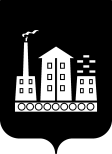 АДМИНИСТРАЦИЯГОРОДСКОГО ОКРУГА СПАССК-ДАЛЬНИЙ ПОСТАНОВЛЕНИЕ11 декабря 2018г.                      г. Спасск-Дальний, Приморского края                      № 440-паО внесении изменений в постановление Администрации городского округа Спасск-Дальний от 25 мая 2017 года № 234-па «Об утверждении муниципальной программы  «Благоустройство территории городского округаСпасск-Дальний на 2017-2020 годы»	   В соответствии с Федеральным законом от 06 октября 2003 года  № 131-ФЗ «Об общих принципах организации местного самоуправления в Российской Федерации», Федеральным законом от 27 июля 2010 года  № 210-ФЗ «Об организации предоставления государственных и муниципальных услуг»,  Жилищным кодексом Российской Федерации,  постановлением Правительства Российской Федерации от     30 января 2017 г. № 101«О предоставлении и распределении  в 2017 году   субсидий  из федерального бюджета бюджетам субъектов Российской Федерации  на поддержку обустройства мест массового отдыха населения (городских парков)»,  Уставом городского округа Спасск-Дальний, Правилами благоустройства и санитарного содержания территории городского округа Спасск-Дальний, утвержденными решением Думы городского округа Спасск-Дальний от  28 декабря 2016 года № 99-НПА,  постановлением Администрации городского округа Спасск-Дальний от 15 апреля   2014 года  № 291-па  «Об утверждении Порядка принятия решений о разработке, формировании, реализации и проведении оценки эффективности муниципальных программ  городского округа Спасск-Дальний», в целях установления единого порядка содержания территории и осуществления мероприятий по благоустройствуПОСТАНОВЛЯЮ:                1. Внести в постановление Администрации городского округа Спасск-Дальний от 25 мая 2017 года № 234-па «Об утверждении муниципальной программы  «Благоустройство территории городского округа Спасск-Дальний на 2017-2020 годы»  (в редакции постановлений от 21 декабря 2017 года № 594-па, от 23 апреля 2018 года № 156-па) следующие изменения:                 1.1 в названии и  пункте 1 постановления, в названии   муниципальной программы и далее по тексту слова «2017-2020 годах» заменить словами «2017-       2021 годах»;              1.2  в паспорте Программы десятую позицию изложить в следующей редакции:               1.3 в разделе  2 Программы абзацы с восьмого по тринадцатый изложить  в следующей редакции: «Целевыми индикаторами муниципальной программы, характеризующими достижение её цели, являются:- увеличение доли обслуживаемых зеленых насаждений от общей площади зеленых насаждений городского округа Спасск-Дальний  до 5,5 % в 2017 году,  до 6,1% в 2018 году,  до 6,5% в 2019 году, до 7% в 2020 году, до 7,5% в 2021 году;- уменьшение количества несанкционированных свалок на территории городского округа Спасск-Дальний до 10 в 2017 году,  до 8  в 2018 году, до 5 в         2019 году, до 3 в 2020 году, до 1 в 2021 году; - увеличение доли благоустроенных муниципальных территорий общего пользования  от общего количества таких территорий  на 33% к концу 2017 г. Показателями, характеризующими решение задач настоящей муниципальной программы, являются:- площадь обслуживаемых зеленых насаждений (цветников, газонов и откосов) на территории городского округа Спасск-Дальний в 2017 году - 25 050  кв.м, в          2018 году - 26 000 кв.м, в 2019 году - 26 950 кв.м, в 2020 году – 29 000 кв.м,  в           2021 году – 31 000 кв.м.»;           1.4  раздел 5 Программы изложить в следующей редакции: «Раздел 5. Ресурсное обеспечение программных мероприятий            Финансирование проведения, указанных в  п.1.6 перечня основных мероприятий осуществляется за счет местного бюджета - 500 000 руб., федеральный бюджет  и краевой бюджет -  3 254 626,70  руб.Финансирование  остальных мероприятий программы осуществляется за счет средств местного бюджета. Общий объем финансирования программы всего – 28 506 626,67  руб., в том числе:2017 год – 5 352 000 руб. – местный бюджет; 3 254 626, 67 руб.- федеральный и  краевой бюджет; 2018 год – 5 900 000,0 руб.; 2019 год – 4 800 000 руб.;2020 год – 4 600 000,0 руб.;2021 год -  4 600 000,0 руб.             Объемы финансирования Программы за счет бюджетов всех уровней носят прогнозный характер и подлежат уточнению в установленном порядке при формировании бюджетов на очередной финансовый год».1.5 приложение к муниципальной программе изложить  в следующей редакции (прилагается).            2. Административному управлению Администрации городского округа Спасск-Дальний  (Моняк)  разместить настоящее постановление  на официальном сайте городского округа Спасск-Дальний. 	3. Контроль за исполнением настоящего постановления возложить на заместителя главы Администрации городского округа Спасск-Дальний                    Митрофанова О.А.Глава городского округа Спасск-Дальний 					           В.В. Квон    Приложение          к муниципальной программе       «Благоустройство  городского округа Спасск-Дальний на 2017-2021 годы»Переченьосновных мероприятий Программы, финансируемых из бюджета городского округа Спасск-Дальний на реализацию муниципальной программы «Благоустройствогородского округа Спасск-Дальний на 2017-2021 годы»Объемы и источники финансирования программыВ части исполнения п.1.6 программных мероприятий финансирование осуществляется из средств федерального, краевого, местного бюджетов: Федеральный бюджет –2 701 335,97  руб.Краевой бюджет – 553 290,73  руб.Местный бюджет – 500 000  руб.Финансирование остальных мероприятий программы осуществляется за счет средств местного бюджета.Общий объем финансирования программы:  всего –       28 506 626,67 руб., в том числе:2017 год:5 352 000 руб. – местный бюджет;               3 254 626,70 руб. - средства федерального и краевого бюджетов. 2018 год – 5 900 000,0 руб. местный бюджет.2019 год – 4 800 000 руб. местный бюджет.2020 год – 4 600 000 руб. местный бюджет.2021 год – 4 600 000,0 руб. местный бюджет. № п/пМероприятияМероприятияФинансирование по годам ( руб.)Финансирование по годам ( руб.)Финансирование по годам ( руб.)Финансирование по годам ( руб.)Финансирование по годам ( руб.)Всего ( руб.)ОтветственныйИспонитель (срок исполнения)№ п/пМероприятияМероприятияВсего ( руб.)ОтветственныйИспонитель (срок исполнения)№ п/пМероприятияМероприятия2017201820192020     2021Всего ( руб.)ОтветственныйИспонитель (срок исполнения)122345678Подпрограммы Подпрограммы Подпрограммы Подпрограммы Подпрограммы Подпрограммы Подпрограммы Подпрограммы 1. Благоустройство городского округа Спасск-Дальний1. Благоустройство городского округа Спасск-Дальний1. Благоустройство городского округа Спасск-Дальний1. Благоустройство городского округа Спасск-Дальний1. Благоустройство городского округа Спасск-Дальний1. Благоустройство городского округа Спасск-Дальний1. Благоустройство городского округа Спасск-Дальний1. Благоустройство городского округа Спасск-Дальний1.1. Содержание и обслуживание (зимнее, летнее)  тротуаров, площадей, скверов и остановок общественного транспорта, покос незакрепленных территорийСодержание и обслуживание (зимнее, летнее)  тротуаров, площадей, скверов и остановок общественного транспорта, покос незакрепленных территорий3 192 392,03 500 000,03 700 000,03 500 000,03 500 000,017 392 392,0Администрация города(2017 – 2021 г.)1.2.Покос незакрепленных территорий.Покос незакрепленных территорий.540 000,0540 000,0Администрация города(2017 – 2021 г.)1.3.Уборка, вывоз на полигон ТБО санкционированных и несанкционированных свалок.Уборка, вывоз на полигон ТБО санкционированных и несанкционированных свалок.189 908,0150 000,0150 000,0150 000,0  150 000,0789 908,0Администрация города(2017 – 2021 г.)1.4.Вывоз не востребованных тел умерших на территории городского округа Спасск-ДальнийВывоз не востребованных тел умерших на территории городского округа Спасск-Дальний29 700,030 000,030 000,0030 000,030 000,0149 700,0Администрация города(2017 – 2021 г.)1.5Содержание территорий общественных кладбищ Содержание территорий общественных кладбищ 20 000,020 000,020 000,020 000,080 000,0Администрация города(2017 – 2021 г.)1.6Проведение работ по благоустройству городского парка им.Борисова , в том числе:Проведение работ по благоустройству городского парка им.Борисова , в том числе:500 000,0- местный бюджет,3 254 626, 70 средства федерального  и краевого бюджетов500 000,0-местный бюджет,3 254 626,70 средства федерального  и краевого бюджетовАдминистрация города(2017 – 2021 г.)1.7Благоустройство территории городского округа Спасск-ДальнийБлагоустройство территории городского округа Спасск-Дальний1 300 000,00Итого по подпрограмме:Итого по подпрограмме:4 452 000,0 - местный бюджет3 254 626,70 средства федерального  и краевого бюджетов  5 000 000,03 900 00,003700 000,03 700 000,020 752 000,0- местный бюджет 3 254 626,70 средства федерального  и краевого бюджетов                            2.  Озеленение                          2.  Озеленение                          2.  Озеленение                          2.  Озеленение                          2.  Озеленение                          2.  Озеленение                          2.  Озеленение                          2.  Озеленение                          2.  Озеленение                          2.  Озеленение2.1Посадка деревьев и кустарников.Посадка деревьев и кустарников.150 000,0140 000,0140 000,0140 000,0140 000,0710 000,0Администрация города(2017 – 2021 г.)2.2Снос аварийных деревьев, восстановительная высадка деревьев.Снос аварийных деревьев, восстановительная высадка деревьев.600 000,0600 000,0600 000,0600 000,0600 000,03 000 000,0Администрация города(2017 – 2021 г.)2.3Посадка цветов и уход за цветниками из многолетниковПосадка цветов и уход за цветниками из многолетников150 000,0160 000,0160 000,0160 000,0160 000,0790 000,0Администрация города(2017 – 2021 г.)Итого по подпрограмме:Итого по подпрограмме:900 000,0900 000,0900 000,0900 000,0900 000,04 500 000,0Администрация города(2017 – 2021 г.)ИТОГО:ИТОГО:5 352 000,0 – местный бюджет 3 254 626, 70 средства федерального  и краевого бюджетов  5 900 000,0 4 800 000,04 600 000,04 600 000,025 252 000,0 местный бюджет3 254 626, 70 средства федерального  и краевого бюджетов  